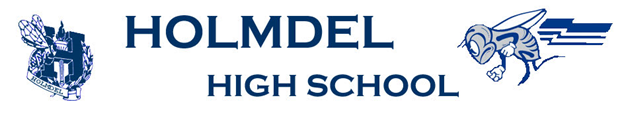 Welcome to the 2023-24 School Year!Become a member of the PTSO.The Parent Teacher Student Organization or PTSO is an organization created to promote the general welfare of all students and to enhance communication between parents, staff and students.Membership options (please check one)_____$50 Gold Membership - Membership in the PTSO for one year, donations toward Welcome Back Teacher and Staff Get Together, Teacher Appreciation Day, and End of Year Breakfast (your name will be displayed as a contributor!), and one free entry in the next PTSO parking spot raffle.                         *Sign up at BTS night and receive a free HHS car magnet ($10 Value)_____$10 Regular Membership - Membership in the PTSO for one yearName: ___________________________________________________Student Name(s) and Grade(s): _______________________________Email: ___________________________________________________To join pay via Cash, Check, Paypal or VenmoChecks payable to HHS PTSODrop off in the HS Main Office or Mail to:HHS PTSO/ Membership 36 Crawfords Corner Road * Holmdel, NJ 07733Paypal: visit the HHS PTSO website athttps://www.holmdelparents.org/main/holmdel-high-schoolVenmo: @HolmdelHS-PTSO(Please include, your name and email address and student’s name(s) in the comments when paying by Paypal or Venmo)Contact Traci Price at ptsovp@aol.com for more information. Thank you for your participation!!!Join us at our first meeting on Wednesday, September 21st